14.04.2022г. № 277РОССИЙСКАЯ ФЕДЕРАЦИЯИРКУТСКАЯ ОБЛАСТЬНИЖНЕИЛИМСКИЙ РАЙОНДУМА БЕРЕЗНЯКОВСКОГО СЕЛЬСКОГО ПОСЕЛЕНИЯНИЖНЕИЛИМСКОГО РАЙОНАРЕШЕНИЕ«ОБ УТВЕРЖДЕНИИ НОРМАТИВОВ ФОРМИРОВАНИЯРАСХОДОВ НА ОПЛАТУ ГЛАВЫ БЕРЕЗНЯКОВСКОГОСЕЛЬСКОГО ПОСЕЛЕНИЯ»В соответствии с пунктом 2 статьи 136 Бюджетного кодекса Российской Федерации, руководствуясь Постановлением Правительства Иркутской области от 27.11.2014 г. № 599-пп «Об установлении нормативов формирования расходов на оплату труда депутатов, выборных должностных лиц местного самоуправления, осуществляющих свои полномочия на постоянной основе, муниципальных служащих муниципальных образований Иркутской области», Дума Березняковского сельского поселения Нижнеилимского районаРЕШИЛА:1. Утвердить норматив формирования расходов на оплату труда Главы Березняковского сельского поселения (приложение 1).2. Настоящее Решение вступает в силу с 01.04.2022 года.3. Опубликовать данное Решение в СМИ «Вестник Березняковского сельского поселения» а также на официальном сайте администрации Березняковского сельского поселения Нижнеилимского района в информационно-телекоммуникационной сети «Интернет».      Глава Березняковского      сельского поселения			                  А.П. ЕфимоваПриложение № 1 к решению Думы Березняковского сельского поселения Нижнеилимского районаот 14 апреля 2022 года № 277 НОРМАТИВ ФОРМИРОВАНИЯ РАСХОДОВ НА ОПЛАТУ ТРУДА ГЛАВЫ БЕРЕЗНЯКОВСКОГО СЕЛЬСКОГО ПОСЕЛЕНИЯРасчет норматива формирования расходов на оплату труда главы Березняковского сельского поселения (далее Расчет) произведен на основании Постановления Правительства Иркутской области от 27.11.2014 г.  № 599-пп «Об установлении нормативов формирования расходов на оплату труда депутатов, выборных должностных лиц местного самоуправления, осуществляющих свои полномочия на постоянной основе, муниципальных служащих муниципальных образований Иркутской области (с изменениями на 11 марта 2020 года)» (далее Нормативы).1. Норматив формирования расходов на оплату труда глав муниципальных образований определяется по следующей формуле:

Nij=NijБ+SijNij=127258,16+0=127258,16где:Nij- норматив формирования расходов на оплату труда главы i-го муниципального образования j-й группы в расчёте на месяц;NijБ- базовый норматив формирования расходов на оплату труда главы i-го муниципального образования j-й группы;Sij- объем средств на выплату процентной надбавки к заработной плате за работу со сведениями, составляющими государственную тайну, i-го муниципального образования j-й группы.Базовый норматив формирования расходов на оплату труда главы муниципального образования рассчитывается по формуле:NijБ=Qmin*KijB*KijНП*KijПЧNijБ=4 629*10,67*1*1=49 391 руб. 43 коп.где:Qmin- должностной оклад муниципального служащего, замещающего в местной администрации должность муниципальной службы, определяемый в размере, равном должностному окладу муниципального служащего, замещающего в местной администрации должность муниципальной службы «специалист», согласно соотношению должностей муниципальной службы и должностей государственной гражданской службы Иркутской области в соответствии с Законом Иркутской области от 15.10.2007 г. № 89-оз «О реестре должностей муниципальной службы в Иркутской области и соотношении должностей муниципальной службы и должностей государственной гражданской службы Иркутской области» (далее Закон Иркутской области №89-оз), установленным по состоянию на 01.01.2022 г. (далее должностной оклад).Согласно приложению 2 Закона Иркутской области №89-оз должность «специалист» муниципальной службы в разделе «Младшие должности муниципальной службы» соотносится с должностью государственной гражданской службы «специалист - эксперт», должностной оклад по которой определяется в соответствии с Указом Губернатора Иркутской области от 25 октября 2019 года № 255-уг составляет 4 629 руб.  00 коп.KijB- поправочный коэффициент для i-го муниципального образования j-й группы, определяемый в соответствии с приложениями 1 или 2 к настоящим нормативам, в зависимости от статуса муниципального образования (таблицы 1,2 настоящих разъяснений).Таблица 1.Таблица 2Поправочный коэффициент зависит от численности населения муниципального образования. При этом таблица 2 установлено, что при расчете нормативов используются официальные данные территориального органа Федеральной службы государственной статистики по Иркутской области о численности населения соответствующего муниципального образования по состоянию на 1 января текущего финансового года, а также Реестра административно-территориальных образований Иркутской области.
         Согласно данных территориального органа Федеральной службы государственной статистики по Иркутской области численность населения Березняковского муниципального образования по состоянию на 01.01.2021 г. составляет 1596 человек.По таблице 2 к Нормативам берем численность населения от 1500 до 2999 (включительно). = 13,85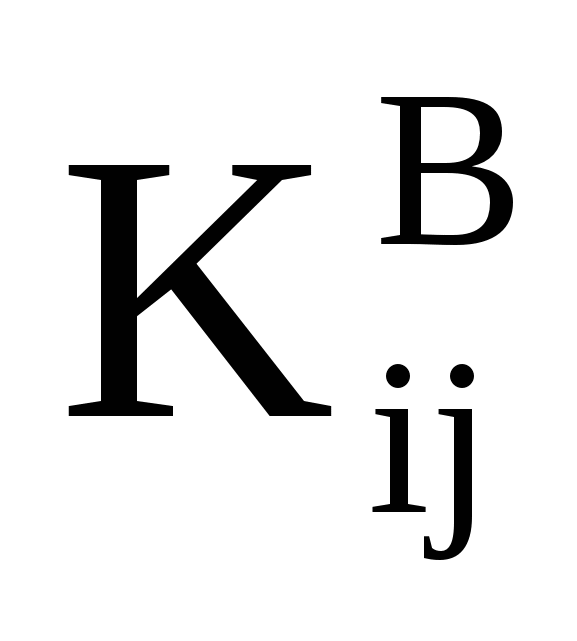 KijНП- коэффициент, зависящий от количества населённых пунктах, входящих в состав i-го муниципального образования j-й группы, определяемый в соответствии с приложениями 3 или 4 к настоящим нормативам с учетом статуса муниципального образования (таблицы 3,4 настоящих разъяснений).Таблица 3.Таблица 4По данным территориального органа Федеральной службы государственной статистики по Иркутской области на 01.01.2022 года в состав Березняковского муниципального образования входит 2 населенных пунктов: пос. Березняки и пос. Игирма. 
По таблице 4 к Нормативам берем количество населенных пунктов менее 4. KijНП=1KijПЧ- поправочный коэффициент, зависящий от количества исполняемых полномочий, закреплённых за i-м муниципальным образованием j-й группы Федеральным законом от 06.10.2003 г. №131-ФЗ «Об общих принципах организации местного самоуправления в Российской Федерации» (далее Федеральный закон №131-ФЗ), определяемый в соответствии с приложениями 7 или 8 к Нормативу (таблицы 5,6 настоящих разъяснений).В соответствии со ст. 14 Федерального закона №131-ФЗ и Уставом Березняковского муниципального образования - количество исполняемых полномочий в администрации Березняковского сельского поселения 40. Следовательно KijПЧ=1Таблица 5.Таблица 6.Sij- объем средств на выплату процентной надбавки к заработной плате за работу со сведениями, составляющими государственную тайну главе муниципального образования, в зависимости от степени секретности сведений, составляющих государственную тайну, к которым имеется доступ, в соответствии с Законом Российской Федерации от 21 июля 1993 года № 5485-1 «О государственной тайне»:Sij=0.2. К нормативам формирования расходов на оплату труда выборных лиц, муниципальных служащих устанавливаются районные коэффициенты и процентные надбавки к заработной плате за работу в районах Крайнего Севера и приравненных к ним местностях, в южных районах Иркутской области в размерах, определенных федеральным и областным законодательством. Следовательно:Nij=60 599,12 *2,1=127 258 руб. 16 коп.3. Годовой норматив формирования расходов на оплату труда главы муниципального образования рассчитывается исходя из норматива формирования расходов на оплату труда главы муниципального образования в расчете на месяц увеличенного в 12 раз:127 258,16 *12=1 527 098 руб. 00 коп.Норматив формирования расходов на оплату труда главы Березняковского сельского поселения на 2022 г. равен 127 258 (Сто двадцать семь тысяч двести пятьдесят восемь) руб. 16 коп. в месяц; годовой норматив формирования расходов -  1 527 098 (Один миллион пятьсот двадцать семь тысяч девяносто восемь) руб. 00 коп. 

Группа муниципальных образований Иркутской области, наделенных статусом муниципального района, городского округа (j)Численность населения муниципального образования Иркутской области, наделенного статусом муниципального района, городского округа, человекПоправочный коэффициент КijВ1до 5 000 (включительно)18,302свыше 5 000 до 10 000 (включительно)20,673свыше 10 000 до 15 000 (включительно)23,704свыше 15 000 до 20 000 (включительно)24,485свыше 20 000 до 25 000 (включительно)25,636свыше 25 000 до 30 000 (включительно)26,977свыше 30 000 до 35 000 (включительно)29,508свыше 35 000 до 40 000 (включительно)30,039свыше 40 000 до 50 000 (включительно)30,3010свыше 50 000 до 60 000 (включительно)33,6011свыше 60 000 до 100 000 (включительно)33,9512свыше 100 000 до 200 000 (включительно)37,3313свыше 200 000 до 500 000 (включительно)41,3114свыше 500 00047,41Группа муниципальных образований Иркутской области, наделенных статусом городского, сельского поселения (j)Численность населения муниципального образования Иркутской области, наделенного статусом городского, сельского поселения, человекПоправочный коэффициент 1до 100 включительно6,602свыше 100 до 200 включительно6,703свыше 200 до 299 включительно6,804от 300 до 499 включительно6,87 (0,8 на каждые 100 человек свыше 300)5от 500 до 699 включительно8,46 (0,7 на каждые 100 человек свыше 500)6от 700 до 999 включительно9,83 (0,5 на каждые 100 человек свыше 700)7от 1000 до 1499 включительно11,25 (0,5 на каждые 500 человек свыше 1000)8от 1500 до 2999 включительно13,85 (0,4 на каждые 500 человек свыше 1500)9от 3000 до 4499 включительно15,03 (0,3 на каждые 1000 человек свыше 3000)10от 4500 до 9999 включительно16,9 (0,65 на каждые 1000 человек свыше 4500)11от 10000 до 19999 включительно20,22 (0,1 на каждые 1000 человек свыше 10000)12от 20000 до 29999 включительно21,08 (0,1 на каждые 1000 человек свыше 20000)13от 30000 до 44999 включительно23,45 (0,1 на каждые 1000 человек свыше 30000)14от 45000 до 5500027,40 (0,1 на каждые 1000 человек свыше 45000)Количество населенных пунктов, входящих в состав муниципального образования Иркутской области, наделенного статусом муниципального районаКоэффициент 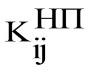 Менее 481,0048 – 601,0561 – 731,1074 – 861,1587 – 991,20Более 991,25Количество населенных пунктов, входящих в состав муниципального образования Иркутской области, наделенного статусом городского, сельского поселенияКоэффициент 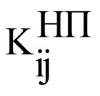 Менее 41,004 - 51,056 - 71,108 - 101,1511 - 131,20Более 131,25Группа муниципальных образований Иркутской области, наделенных статусом городского, сельского поселения (j)Количество полномочий, закрепленных за муниципальным образованием Иркутской области, наделенного статусом городского, сельского поселения, ед.Поправочный коэффициент KijПЧ1до 14 включительно0,882свыше 14 до 20 включительно0,903свыше 20 до 25 включительно0,924свыше 25 до 30 включительно0,945свыше 30 до 35 включительно0,966свыше 35 до 39 включительно0,987от 401Группа муниципальных образований Иркутской области, наделенных статусом муниципального района, городского округа (j)Количество полномочий, закрепленных за муниципальным образованием Иркутской области, наделенного статусом муниципального района, городского округа, ед.Поправочный коэффициент KijПЧ140 (для муниципального района), 45 (для городского округа)1,002свыше 40 до 80 включительно1,013свыше 80 до 150 включительно1,024свыше 1501,03